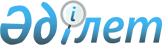 О внесении изменений и дополнений в решение маслихата Есильского района Северо-Казахстанской области от 30 декабря 2021 года № 14/149 "Об утверждении бюджета Явленского сельского округа Есильского района Северо-Казахстанской области на 2022-2024 годы"Решение маслихата Есильского района Северо-Казахстанской области от 21 февраля 2022 года № 16/173
      Маслихат Есильского района Северо-Казахстанской области РЕШИЛ:
      1. Внести в решение маслихата Есильского района Северо-Казахстанской области "Об утверждении бюджета Явленского сельского округа Есильского района Северо-Казахстанской области на 2022-2024 годы" от 30 декабря 2021 года № 14/149 следующие изменения и дополнения:
      пункт 1 изложить в новой редакции:
      "1. Утвердить бюджет Явленского сельского округа Есильского района Северо-Казахстанской области на 2022-2024 годы согласно приложениям 1, 2, 3 соответственно, в том числе на 2022 год в следующих объемах:
      1) доходы - 92 843,5 тысяч тенге:
      налоговые поступления - 17 000 тысяч тенге;
      неналоговые поступления - 0 тысяч тенге;
      поступления от продажи основного капитала - 117 тысяч тенге;
      поступления трансфертов - 75 726,5 тысяч тенге;
      2) затраты – 93 634,7 тысяч тенге;
      3) чистое бюджетное кредитование - 0 тысяч тенге:
      бюджетные кредиты - 0 тысяч тенге;
      погашение бюджетных кредитов - 0 тысяч тенге;
      4) сальдо по операциям с финансовыми активами - 0 тысяч тенге:
      приобретение финансовых активов - 0 тысяч тенге;
      поступления от продажи финансовых активов государства - 0 тысяч тенге;
      5) дефицит (профицит) бюджета – - 791,2 тысяч тенге;
      6) финансирование дефицита (использование профицита) бюджета- 791,2 тысяч тенге:
      поступление займов - 0 тысяч тенге;
      погашение займов - 0 тысяч тенге;
      используемые остатки бюджетных средств – 791,2 тысяч тенге.";
      дополнить пунктом 1-1 следующего содержания:
      "1-1. Предусмотреть в бюджете Явленского сельского округа расходы за счет свободных остатков бюджетных средств, сложившихся на начало финансового года, в сумме 791,2 тыс. тенге, согласно приложению 4.";
      пункт 5 изложить в новой редакции:
      "5. Предусмотреть в бюджете Явленского сельского округа Есильского района Северо-Казахстанской области на 2022 год объемы целевых текущих трансфертов, передаваемых из районного бюджета, в том числе:
      на дополнительные денежные выплаты поощрительного характера;
      на благоустройство села Явленка;
      на средний ремонт внутрипоселковых дорог села Явленка;
      текущее содержание дорог;
      освещение улиц в населенных пунктах;
      обеспечение санитарии в населенных пунктах.
      Распределение указанных целевых трансфертов из районного бюджета определяется решением акима Явленского сельского округа Есильского района Северо-Казахстанской области "О реализации решения маслихата Есильского района Северо-Казахстанской области "Об утверждении бюджета Явленского сельского округа Есильского района Северо-Казахстанской области на 2022-2024 годы.";
      приложение 1 к указанному решению изложить в редакции согласно приложению 1 к настоящему решению;
      дополнить указанное решение приложением 4 согласно приложению 2 к настоящему решению.
      2. Настоящее решение вводится в действие с 1 января 2022 года. Бюджет Явленского сельского округа Есильского района Северо-Казахстанской области на 2022 год Направление свободных остатков бюджетных средств сложившихся на 1 января 2022 года
					© 2012. РГП на ПХВ «Институт законодательства и правовой информации Республики Казахстан» Министерства юстиции Республики Казахстан
				
      Секретарь маслихатаЕсильского районаСеверо-Казахстанской области 

А. Бектасова
Приложение 1к решению маслихатаЕсильского районаСеверо-Казахстанской областиот 21 февраля 2022 года№ 16/173Приложение 1к решению маслихатаЕсильского районаСеверо-Казахстанской областиот 30 декабря 2021 года№ 14/149
Категория
Класс
подкласс
Наименование
Сумма (тысяч тенге)
1) Доходы
92 843,5
1
Налоговые поступления
17 000
01
Подоходный налог
3 730
2
Индивидуальный подоходный налог
3 730
04
Налоги на собственность
13 270
1
Налог на имущество
765
3
Земельный налог
555
4
Налог на транспортные средства
11 950
3
Поступление от продаж основного капитала
117
03
Продажа земли и нематериальных активов
117
1
Продажа земли
117
4
Поступление трансфертов
75 726,5
02
Трансферты из вышестоящих органов государственного управления
75 726,5
3
Трансферты из районного (города областного значения) бюджета
75 726,5
Функциональная группа
Администратор бюджетных программ
Программа
Наименование
Сумма (тысяч тенге)
2) Затраты
93 634,7
01
Государственные услуги общего характера
61 038,2
124
Аппарат акима города районного значения, села, поселка, сельского округа
61 038,2
001
Услуги по обеспечению деятельности акима города районного значения, села, поселка, сельского округа
61 038,2
07
Жилищно-коммунальное хозяйство
26 186,5
124
Аппарат акима города районного значения, села, поселка, сельского округа
26 186,5
008
Освещение улиц в населенных пунктах
8 000
009
Обеспечение санитарии населенных пунктов
5 000
010
Содержание мест захоронений и погребение безродных
492
011
Благоустройство и озеленение населенных пунктов
12 694,5
12
Транспорт и коммуникации
6 410
124
Аппарат акима города районного значения, села, поселка, сельского округа
6 410
013
Текущее содержание дорог
6 400
045
Капитальный и средний ремонт автомобильных дорог в городах районного значения, селах, поселках, сельский округах
10
3)Чистое бюджетное кредитование
0
Бюджетные кредиты
0
Погашение бюджетных кредитов
0
4) Сальдо по операциям с финансовыми 
активами
0
Приобретение финансовых активов
0
Поступление от продажи финансовых активов государства
0
5) Дефицит (профицит) бюджета
- 791,2
6) Финансирование дефицита (использование профицита) бюджета
791,2
7
Поступление займов
0
16
Погашение займов
0
Категория
Класс
подкласс
Наименование
Сумма (тысяч тенге)
8
Используемые остатки бюджетных средств
791,2
01
Остатки бюджетных средств
791,2
1
Свободные остатки бюджетных средств
791,2Приложение 2к решению маслихатаЕсильского районаСеверо-Казахстанской областиот 21 февраля 2022 года№ 16/173Приложение 4к решению маслихата Есильского района Северо-Казахстанской областиот 30 декабря 2021 года № 14/149
Функциональная группа
Администратор
программа
Наименование
Сумма
(тысяч тенге)
15
Трансферты
791,2
124
Аппарат акима города районного значения, села, поселка, сельского округа
791,2
001
Услуги по обеспечению деятельности акима города районного значения, села, поселка, сельского округа
791,2
Итого:
791,2